Some specific examples with possible prognosis:Ref link: https://www.google.tt/search?q=equine+lameness+large+animal+surgery&rlz=1CATAAB_enTT708TT709&source=lnms&tbm=isch&sa=X&ved=0ahUKEwiu2I2albXdAhWS7lMKHf1dAtsQ_AUICigB&biw=1280&bih=623#imgrc=pWIE3TncidQQtMCONDITIONCLINICAL SIGNSTREATMENTPROGNOSISAccessory carpal bone fractures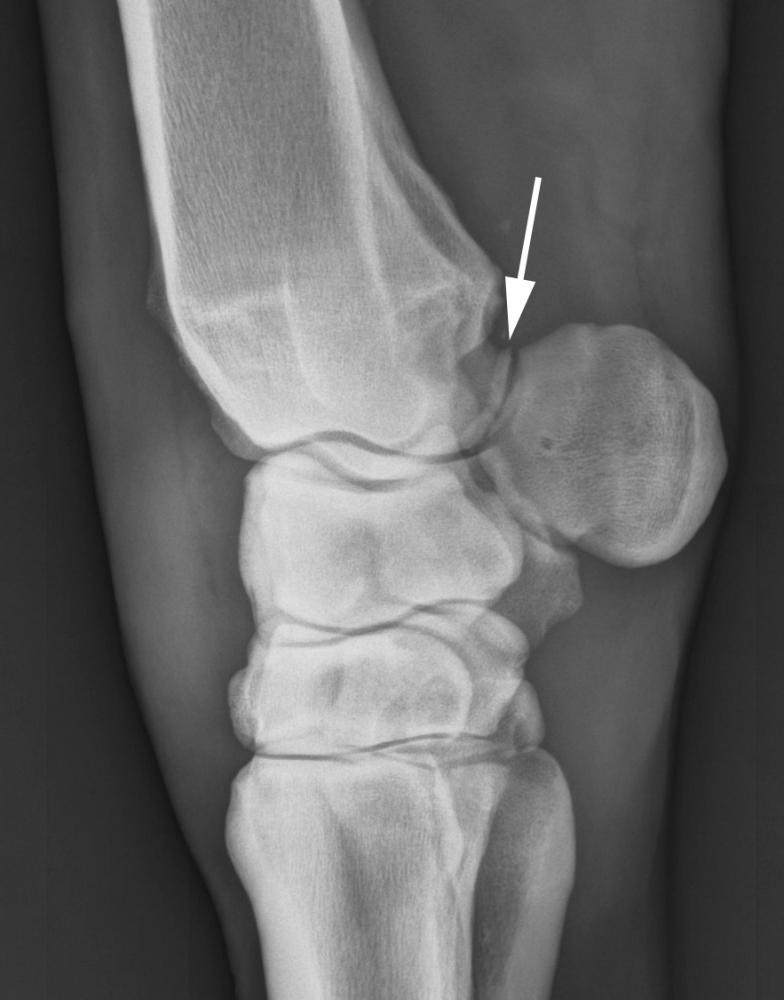 Severe lameness and carpal swellingRest and bandaging for 8-12 weeksFair to poor for pleasure horses; Poor for race horsesBones cyst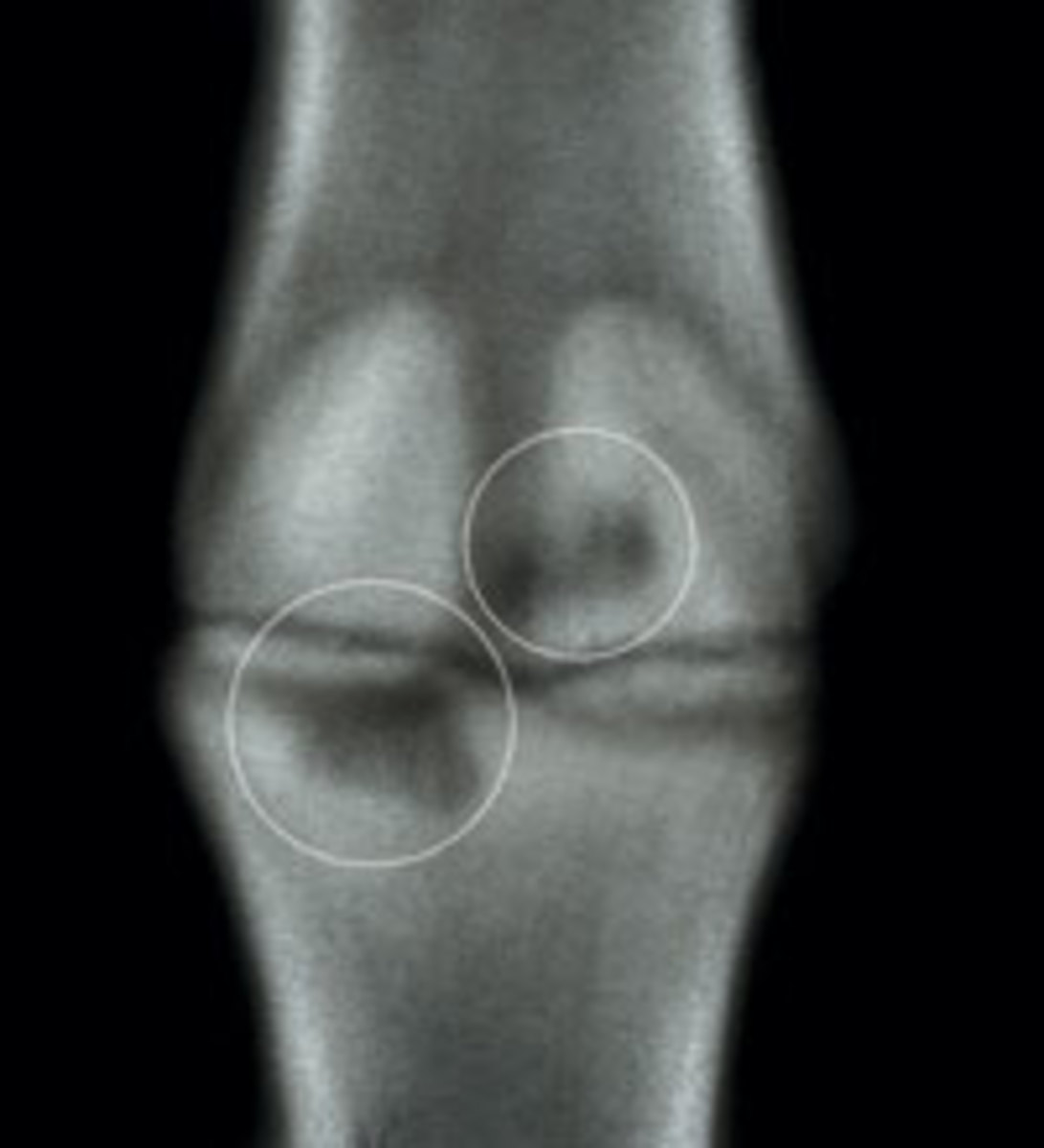 Swelling and heat over carpal joints, pain on flexion, lamenessRest and intra-articular medicationsGoodOsteochondrosis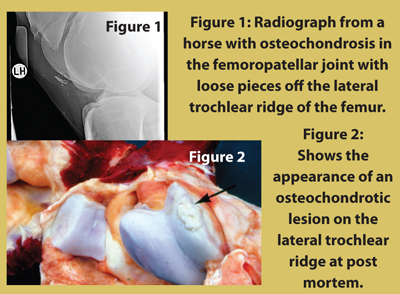 Joint swelling, stiffness +/- lamenessSurgical removalExcellentCollateral ligament injurySwelling over side ofRestPoorProximal suspensory desmitis Mild to moderate lameness, heat, swelling and pain on palpation in acute casesStall confinement for 3 months with walking exerciseExcellentCarpal sheath Tenosynovitis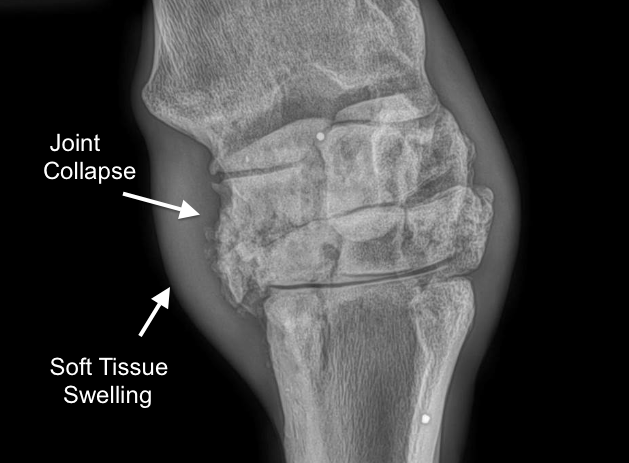 Lameness, and carpal sheath swellingCarpal sheath medications, keyhole surgery (tenoscopy), restDepending on the soft tissue injury: fair-goodRadial Osteochondroma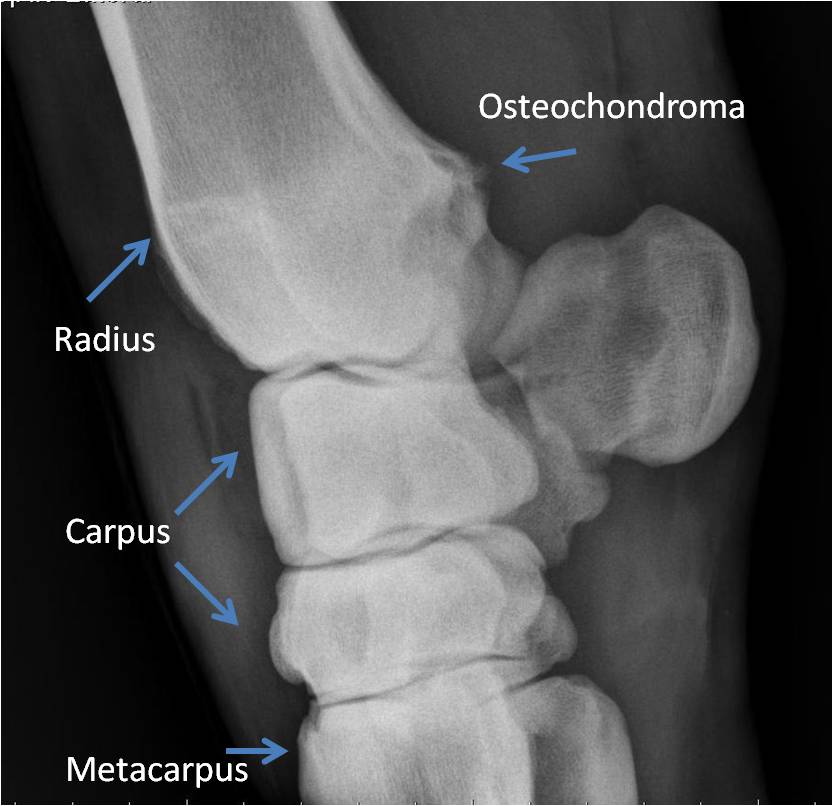 Mild lameness, carpal sheath swellingTenescopyGood if not severe damage to deep digital flexor tendonIntercarpal ligament injuryLameness, joint swelling, concurrent carpal bone injuriesTreatment of concurrent injury and restDepends on degree of other carpal pathology presentCarpal hygroma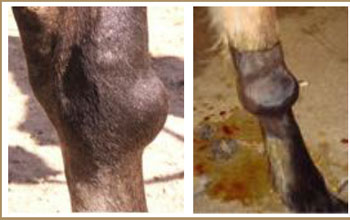 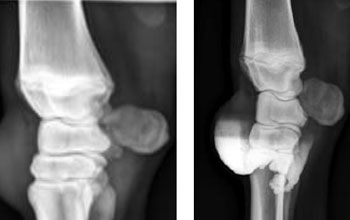 Large non-painful swelling over front of carpus, +/- lamenessFor cosmetic reasons, surgical removal of lining of hygroma, injections are usually unsuccessfulVariable, often good for surgical resection; re-occurrence commonOsteoarthritis of one or more joints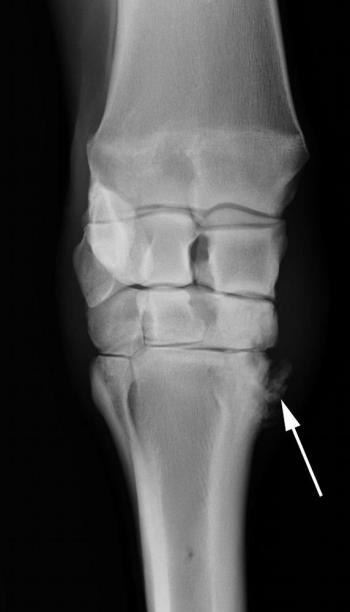 Osteoarthritis of the carpometacarpal joint.Joint swelling, decreased range of motion, lamenessIntra-articular medications, joint supplementsDependent on severity and progression, but good in mild-moderate casesChip fractures (osteochondral fragmentation)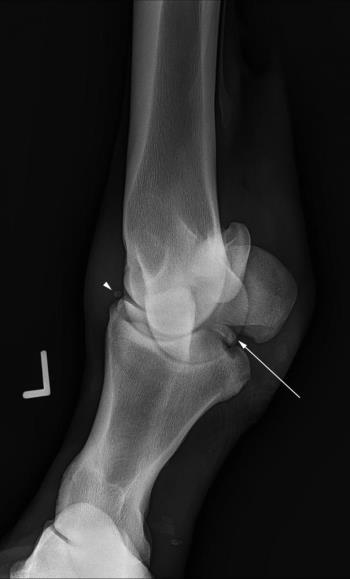 Arrow pointing to osterochondral fragmentsJoint swelling, lamenessSurgical removal of the chipsGood to excellent depending on associated osteoarthritisThird carpal bone sclerosisJoint swelling, lamenessBox nest for 2 months, treatment with bisphosphonatesFair to good; if training continues without treatment, risk of fractureSlab fractures of one or more bones - third carpal bone slab fracture.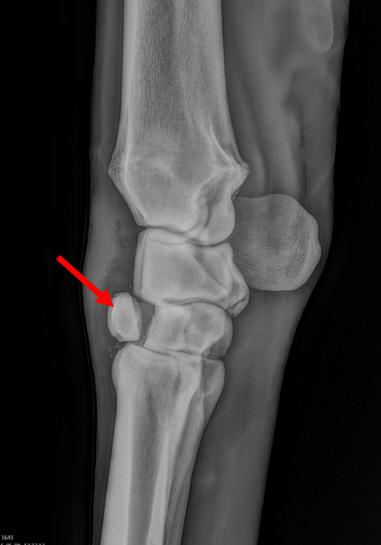 Joint swelling, lamenessSurgical removal if small; surgical fixation with screws if largeFair to good